Опытно - экспериментальная деятельность  в старшей группе компенсирующей направленности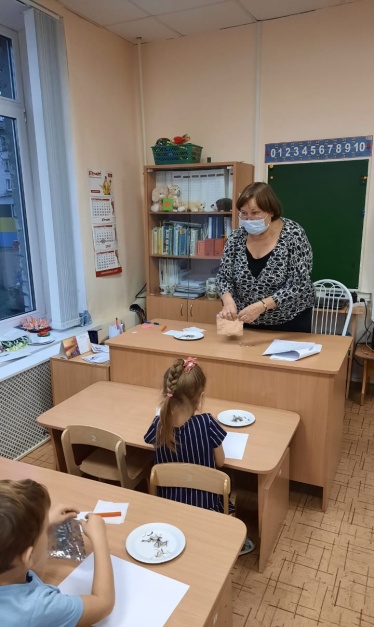  «Электрические чудеса – знакомство со статическим электричеством».         Воспитатель Пирогова М.Е.Задачи: обобщать знания детей об электричестве; воспитывать стремление к соблюдению правил безопасности при пользовании электрическими приборами;познакомить детей с причиной возникновения и проявления статического электричества; развивать стремление к поисково-познавательной деятельности;развивать мыслительную активность, умение наблюдать, анализировать, делать выводы; вызвать радость от открытий, полученных из опытов;воспитывать интерес к познанию окружающего мира;воспитывать умение работать в коллективе.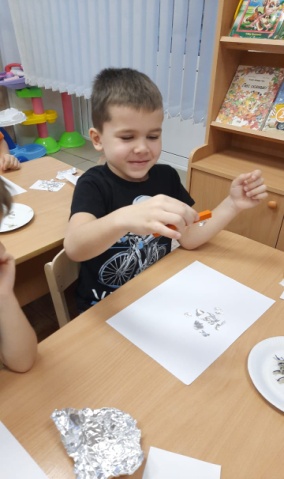 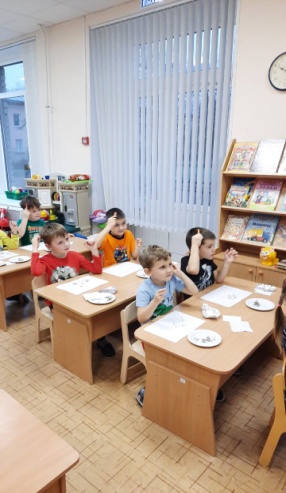 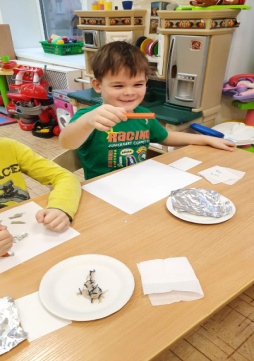 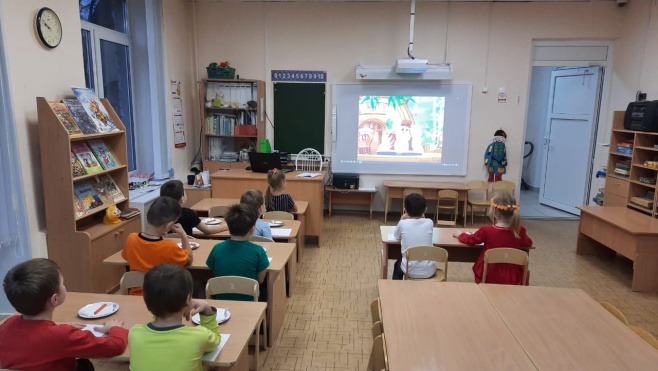 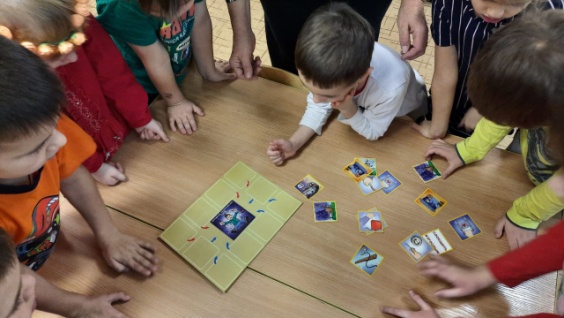 В «Уголке безопасности» дети рассказываюто правилах безопасности при пользовании               Если поймать статическое электричество, то с ним можно очень интересно поиграть.  электроприборами.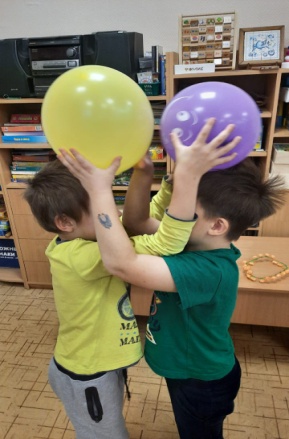 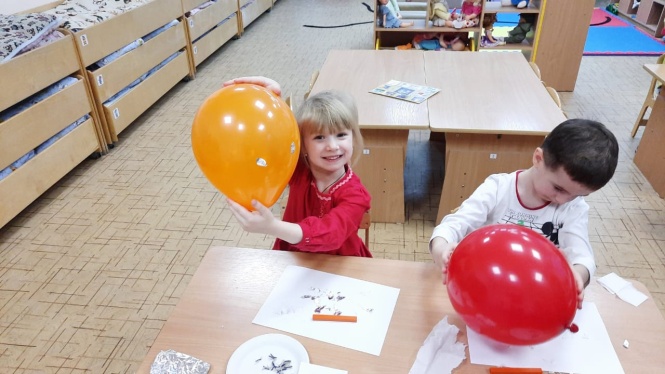 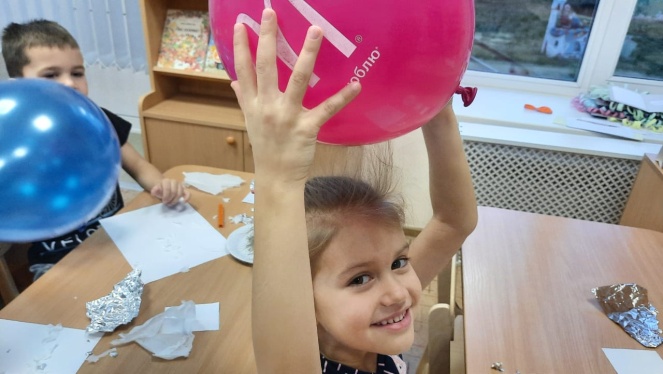 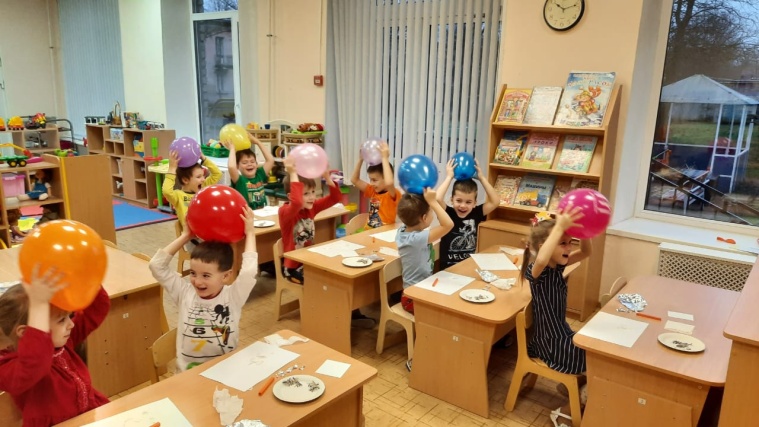 